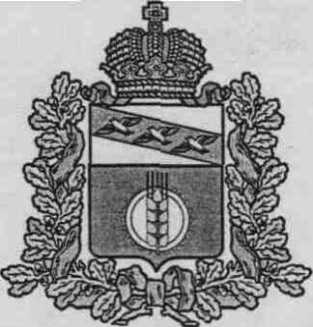 СОБРАНИЕ ДЕПУТАТОВ ПОСЁЛКА ИВАНИНОКУРЧАТОВСКОГО РАЙОНА КУРСКОЙ ОБЛАСТИРЕШЕНИЕОт «28» апреля 2023 года № 54/7с«Об исполнении бюджета муниципального образования«поселок Иванино» Курчатовскогорайона за 2022 г.»Собрание депутатов поселка Иванино Курчатовского района Курской областиР Е Ш И Л О:1. Утвердить исполнение бюджета МО «поселок Иванино» (далее местный бюджет) за 2022 год по расходам в сумме 18054113,01 рублей и доходам в сумме 20836130,22 рублей.Утвердить размер дефицита местного бюджета за 2022год в сумме 6763472,53 рублей.Приложения 1,2,3,4,5 прилагаются.2. Решение вступает в силу со дня его официального опубликования.                   Председатель Собрания депутатов                              В.А. ЧуйкинаГлава поселка Иванино                                                 С.В. СеменихинПриложение №1                                           к Решению Собрания депутатов посёлка Иванино Курчатовского района Курской областиот 03.04.2023г. № 54/7сИСТОЧНИКИ ФИНАНСИРОВАНИЯ ДЕФИЦИТА БЮДЖЕТА МУНИЦИПАЛЬНОГО                                    ОБРАЗОВАНИЯ «ПОСЁЛОК ИВАНИНО» КУРЧАТОВСКОГО РАЙОНА КУРСКОЙ ОБЛАСТИ ЗА 2022 ГОД(руб.)Приложение №2                  к Решению Собрания депутатов посёлка Иванино Курчатовского района Курской области от 03.04.2023г. № 54/7сПОСТУПЛЕНИЕ ДОХОДОВ В БЮДЖЕТ МУНИЦИПАЛЬНОГО ОБРАЗОВАНИЯ «ПОСЁЛОК ИВАНИНО» КУРЧАТОВСКОГО РАЙОНА КУРСКОЙ ОБЛАСТИ ЗА 2022 ГОД                                      (руб.)Приложение №3                                         к Решению Собрания депутатов посёлка Иванино Курчатовского района Курской областиот 03.04.2023г. № 54/7сРАСПРЕДЕЛЕНИЕ БЮДЖЕТНЫХ АССИГНОВАНИЙ МУНИЦИПАЛЬНОГО ОБРАЗОВАНИЯ «ПОСЁЛОК ИВАНИНО» КУРЧАТОВСКОГО РАЙОНА КУРСКОЙ ОБЛАСТИ ЗА 2022 ГОД ПО РАЗДЕЛАМ И ПОДРАЗДЕЛАМ, ЦЕЛЕВЫМ СТАТЬЯМ И ВИДАМ РАСХОДОВ ФУНКЦИОНАЛЬНОЙ КЛАССИФИКАЦИИ РАСХОДОВ БЮДЖЕТОВ РОССИЙСКОЙ ФЕДЕРАЦИИ              (руб.)Приложение № 4                                         к Решению Собрания депутатов посёлка Иванино Курчатовского района Курской областиот 03.04.2023г. № 54/7сВЕДОМСТВЕННАЯ СТРУКТУРА РАСХОДОВ БЮДЖЕТА МУНИЦИПАЛЬНОГО ОБРАЗОВАНИЯ «ПОСЁЛОК ИВАНИНО» КУРЧАТОВСКОГО РАЙОНА КУРСКОЙ ОБЛАСТИ ЗА 2022 ГОД              (руб.)Приложение № 5                                         к Решению Собрания депутатов посёлка Иванино Курчатовского района Курской областиот 03.04.2023г. № 54/7сРаспределение бюджетных ассигнований по целевым статьям (муниципальным программам поселка Иванино Курчатовского района Курской области и непрограммным направлениям деятельности), группам видов расходов за 2022 год              (руб.)Код бюджетной классификации Российской ФедерацииНаименование источников финансирования дефицита бюджетаСумма01 00 00 00 00 0000 000ИСТОЧНИКИ ВНУТРЕННЕГО ФИНАНСИРОВАНИЯ ДЕФИЦИТОВ БЮДЖЕТОВ001 05 00 00 00 0000 000Изменение остатков средств на счетах по учету средств бюджета-6763472,53 01 05 00 00 00 0000 500Увеличение остатков средств бюджетов-20836130,22 01 05 02 00 00 0000 500Увеличение прочих остатков средств бюджетов-20836130,2201 05 02 01 00 0000 510Увеличение прочих остатков денежных средств бюджетов-20836130,2201 05 02 01 13 0000 510Увеличение прочих остатков денежных средств бюджетов городских поселений-20836130,2201 05 00 00 00 0000 600Уменьшение остатков средств бюджетов18054113,01 01 05 02 00 00 0000 600Уменьшение прочих остатков средств бюджетов18054113,0101 05 02 01 00 0000 610Уменьшение прочих остатков денежных средств бюджетов18054113,01 01 05 02 01 13 0000 610Уменьшение прочих остатков денежных средств бюджетов городских поселений18054113,01Код бюджетной классификации Российской ФедерацииНаименование доходовСумма1231 00 00000 00 0000 000НАЛОГОВЫЕ и НЕНАЛОГОВЫЕ ДОХОДЫ10854598,521 01 00000 00 0000 000НАЛОГИ НА ПРИБЫЛЬ, ДОХОДЫ4556687,101 01 02000 010000 110Налог на доходы физических лиц4556687,101 01 02010 01 0000 110Налог на доходы физических лиц с доходов, источником которых является налоговый агент, за исключением доходов, в отношении которых исчисление и уплата налога осуществляются в соответствии со статьями 227, 227.1 и 228 Налогового кодекса Российской Федерации4524756,491 01 02020 010000 110Налог на доходы физических лиц с доходов, полученных от осуществления деятельности физическими лицами, зарегистрированными в качестве индивидуальных предпринимателей, нотариусов, занимающихся частной практикой, адвокатов, учредивших адвокатские кабинеты, и других лиц, занимающихся частной практикой в соответствии со статьей 227 Налогового кодекса Российской Федерации1992,311 01 02030 01 0000 110Налог на доходы физических лиц с доходов, полученных физическими лицами в соответствии со статьей 228 Налогового кодекса Российской Федерации16198,901 01 02080 01 0000 110Налог на доходы физических лиц в части суммы налога, превышающей 650 000 рублей, относящейся к части налоговой базы, превышающей 5 000 000 рублей (за исключением налога на доходы физических лиц с сумм прибыли контролируемой иностранной компании, в том числе фиксированной прибыли контролируемой иностранной компании)13739,401 03 0000 00 0000 110НАЛОГИ НА ТОВАРЫ (РАБОТЫ, УСЛУГИ), РЕАЛИЗУЕМЫЕ НА ТЕРРИТОРИИ РОССИЙСКОЙ ФЕДЕРАЦИИ849396,551 03 02000 01 0000 110Акцизы по подакцизным товарам (продукции), производимым на территории Российской Федерации849396,551 03 02231 01 0000 110Доходы от уплаты акцизов на дизельное топливо, подлежащие распределению между бюджетами субъектов Российской Федерации и местными бюджетами с учетом установленных дифференцированных нормативов отчислений в местные бюджеты (по нормативам, установленным Федеральным законом о федеральном бюджете в целях формирования дорожных фондов субъектов Российской Федерации)425808,481 03 02241 01 0000 110Доходы от уплаты акцизов на моторные масла для дизельных и (или) карбюраторных (инжекторных) двигателей, подлежащие распределению между бюджетами субъектов Российской Федерации и местными бюджетами с учетом установленных дифференцированных нормативов отчислений в местные бюджеты (по нормативам, установленным Федеральным законом о федеральном бюджете в целях формирования дорожных фондов субъектов Российской Федерации)2299,981 03 02251 01 0000 110Доходы от уплаты акцизов на автомобильный бензин, подлежащие распределению между бюджетами субъектов Российской Федерации и местными бюджетами с учетом установленных дифференцированных нормативов отчислений в местные бюджеты (по нормативам, установленным Федеральным законом о федеральном бюджете в целях формирования дорожных фондов субъектов Российской Федерации)470140,631 03 02261 01 0000 110Доходы от уплаты акцизов на прямогонный бензин, подлежащие распределению между бюджетами субъектов Российской Федерации и местными бюджетами с учетом установленных дифференцированных нормативов отчислений в местные бюджеты (по нормативам, установленным Федеральным законом о федеральном бюджете в целях формирования дорожных фондов субъектов Российской Федерации)-48852,541 05 00000 00 0000 000НАЛОГИ НА СОВОКУПНЫЙ ДОХОД18247,781 05 03000 01 0000 110Единый сельскохозяйственный налог18247,781 05 03010 01 0000 110Единый сельскохозяйственный налог18247,781 06 00000 00 0000 000НАЛОГИ НА ИМУЩЕСТВО4692897,641 06 01000 00 0000 110Налог на имущество физических лиц890646,231 06 01030 13 0000 110Налог на имущество физических лиц, взимаемый по ставкам, применяемым к объектам налогообложения, расположенным в границах городских поселений890646,231 06 06000 00 0000 110Земельный налог3802251,411 06 06030 00 0000 110Земельный налог с организаций2132697,191 06 06033 13 0000 110Земельный налог с организаций, обладающих земельным участком, расположенным в границах городских поселений2132697,191 06 06040 00 0000 110Земельный налог с физических лиц1669554,221 06 06043 13 0000 110Земельный налог с физических лиц, обладающих земельным участком, расположенным в границах городских поселений1669554,221 09 00000 00 0000 000ЗАДОЛЖЕННОСТЬ И ПЕРЕРАСЧЕТЫ ПО ОТМЕНЕННЫМ НАЛОГАМ, СБОРАМ И ИНЫМ ОБЯЗАТЕЛЬНЫМ ПЛАТЕЖАМ-3542,741 09 04000 00 0000 110Налоги на имущество-3542,741 09 04050 00 0000 110Земельный налог (по обязательствам, возникшим до 1 января 2006 года)-3542,741 09 04053 13 0000 110Земельный налог (по обязательствам, возникшим до 1 января 2006 года), мобилизуемый на территориях городских поселений-3542,741 11 00000 00 0000 000ДОХОДЫ ОТ ИСПОЛЬЗОВАНИЯ ИМУЩЕСТВА, НАХОДЯЩЕГОСЯ В ГОСУДАРСТВЕННОЙ И МУНИЦИПАЛЬНОЙ СОБСТВЕННОСТИ435767,721 11 05000 00 0000 120Доходы, получаемые в виде арендной либо иной платы за передачу в возмездное пользование государственного и муниципального имущества (за исключением имущества бюджетных и автономных учреждений, а также имущества государственных и муниципальных унитарных предприятий, в том числе казенных) 391372,981 11 05010 00 0000 120Доходы, получаемые в виде арендной платы за земельные участки, государственная собственность на которые не разграничена, а также средства   от продажи права на заключение договоров аренды указанных земельных участков329073,541 11 05013 13 0000 120Доходы, получаемые в виде арендной платы за земельные участки, государственная собственность на которые не разграничена и которые расположены в границах городских поселений, а также средства от продажи права на заключение договоров аренды указанных земельных участков329073,541 11 05030 00 0000 120Доходы от сдачи в аренду имущества, находящегося в оперативном управлении органов государственной власти, органов местного самоуправ-ления, государственных внебюджетных фондов и созданных ими учреж-дений (за исключением имущества бюджетных и автономных учреждений)62299,441 11 05035 13 0000 120Доходы от сдачи в аренду имущества, находящегося в оперативном управлении органов управления городских поселений и созданных ими учреждений (за исключением имущества муниципальных бюджетных и автономных учреждений)62299,441 11 09000 00 0000 120Прочие доходы от использования имущества и прав, находящихся в государственной и муниципальной собственности (за исключением имущества бюджетных и автономных учреждений, а также имущества государственных и муниципальных унитарных предприятий, в том числе казенных)44394,741 11 09040 00 0000 120Прочие поступления от использования имущества и прав, находящихся в государственной и муниципальной собственности (за исключением имущества бюджетных и автономных учреждений, а также имущества государственных и муниципальных унитарных предприятий, в том числе казенных)44394,741 11 09045 13 0000 120Прочие поступления от использования имущества, находящихся в собственности городских поселений (за исключением имущества бюджетных и автономных учреждений, а также имущества государственных и муниципальных унитарных предприятий, в том числе казенных)44394,741 14 0000 00 0000 000ДОХОДЫ ОТ ПРОДАЖИ МАТЕРИАЛЬНЫХ И НЕМАТЕРИАЛЬНЫХ АКТИВОВ302016,771 14 06000 00 0000 430Доходы от продажи земельных участков, находящихся в государственной и муниципальной собственности (за исключением земельных участков бюджетных и автономных учреждений)302016,771 14 06010 00 0000 430Доходы от продажи земельных участков государственная собственность на которые не разграничена302016,771 14 06013 10 0000 430Доходы от продажи земельных участков, государственная собственность на которые не разграничена и которые расположены в границах городских поселений302016,771 16 00000 00 0000 000ШТРАФЫ, САНКЦИИ, ВОЗМЕЩЕНИЕ УЩЕРБА3366,371 16 07000 00 0000 140Штрафы, неустойки, пени, уплаченные в соответствии с законом или договором в случае неисполнения или ненадлежащего исполнения обязательств перед государственным (муниципальным) органом, органом управления государственным внебюджетным фондом, казенным учреждением, Центральным банком Российской Федерации, иной организацией, действующей от имени Российской Федерации3366,371 16 07010 00 0000 140Штрафы, неустойки, пени, уплаченные в случае просрочки исполнения поставщиком (подрядчиком, исполнителем) обязательств, предусмотренных государственным (муниципальным) контрактом3366,371 16 07010 13 0000 140Штрафы, неустойки, пени, уплаченные в случае просрочки исполнения поставщиком (подрядчиком, исполнителем) обязательств, предусмотренных муниципальным контрактом, заключенным муниципальным органом, казенным учреждением городского поселения3366,371 17 00000 00 0000 000ПРОЧИЕ НЕНАЛОГОВЫЕ ДОХОДЫ-238,671 17 01000 00 0000 180Невыясненные поступления-238,671 17 01050 13 0000 180Невыясненные поступления, зачисляемые в бюджеты городских поселений-238,672 00 00000 00 0000 000БЕЗВОЗМЕЗДНЫЕ ПОСТУПЛЕНИЯ9981531,702 02 00000 00 0000 000Безвозмездные поступления от других бюджетов бюджетной системы Российской Федерации9476488,572 02 10000 00 0000 151Дотации бюджетам бюджетной системы Российской Федерации1299736,002 02 16001 00 0000 151Дотации на выравнивание бюджетной обеспеченности из бюджетов муниципальных районов, городских округов с внутригородским делением1299736,002 02 1600113 0000 150Дотации бюджетам городских поселений на выравнивание бюджетной обеспеченности из бюджетов муниципальных районов1299736,002 02 20000 00 0000 151Субсидии бюджетам бюджетной системы Российской Федерации (межбюджетные субсидии)5038469,572 02 25555 00 0000 151Субсидии бюджетам на поддержку государственных программ субъектов Российской Федерации и муниципальных программ формирования современной городской среды813791,002 02 25555 13 0000 151Субсидии бюджетам городских поселений на поддержку государственных программ субъектов Российской Федерации и муниципальных программ формирования современной городской среды813791,002 02 29999 00 0000 150Прочие субсидии4224678,572 02 29999 13 0000 150Прочие субсидии бюджетам городских поселений4224678,572 02 30000 00 0000 151Субвенции бюджетам субъектов Российской Федерации и муниципальных образований97989,002 02 35118 00 0000 151Субвенции бюджетам на осуществление первичного воинского учета на территориях, где отсутствуют военные комиссариаты97989,002 02 35118 13 0000 151Субвенции бюджетам городских поселений на осуществление первичного воинского учета на территориях, где отсутствуют военные комиссариаты97989,002 02 40000 00 0000 150Иные межбюджетные трансферты3040294,002 02 40014 00 0000 150Межбюджетные трансферты, передаваемые бюджетам муниципальных образований на осуществление части полномочий по решению вопросов местного значения в соответствии с заключенными соглашениями3040294,002 02 40014 13 0000 150Межбюджетные трансферты, передаваемые бюджетам городских поселений из бюджетов муниципальных районов на осуществление части полномочий по решению вопросов местного значения в соответствии с заключенными соглашениями3040294,002 07 00000 00 0000 000ПРОЧИЕ БЕЗВОЗМЕЗДНЫЕ ПОСТУПЛЕНИЯ500000,002 07 05000 13 0000 150Прочие безвозмездные поступления в бюджеты городских поселений500000,002 07 05030 13 0000 150Прочие безвозмездные поступления в бюджеты городских поселений500000,002 18 00000 00 0000 000ДОХОДЫ БЮДЖЕТОВ БЮДЖЕТНОЙ СИСТЕМЫ РОССИЙСКОЙ ФЕДЕРАЦИИ ОТ ВОЗВРАТА БЮДЖЕТАМИ БЮДЖЕТНОЙ СИСТЕМЫ РОССИЙСКОЙ ФЕДЕРАЦИИ И ОРГАНИЗАЦИЯМИ ОСТАТКОВ СУБСИДИЙ, СУБВЕНЦИЙ И ИНЫХ МЕЖБЮДЖЕТНЫХ ТРАНСФЕРТОВ, ИМЕЮЩИХ ЦЕЛЕВОЕ НАЗНАЧЕНИЕ, ПРОШЛЫХ ЛЕТ5043,132 18 00000 00 0000 151Доходы бюджетов бюджетной системы Российской Федерации от возврата бюджетами бюджетной системы Российской Федерации остатков субсидий, субвенций и иных межбюджетных трансфертов, имеющих целевое назначение, прошлых лет5043,132 18 00000 13 0000 151Доходы бюджетов городских поселений от возврата бюджетами бюджетной системы Российской Федерации остатков субсидий, субвенций и иных межбюджетных трансфертов, имеющих целевое назначение, прошлых лет5043,132 18 60010 13 0000 151Доходы бюджетов городских поселений от возврата остатков субсидий, субвенций и иных межбюджетных трансфертов, имеющих целевое назначение, прошлых лет из бюджетов муниципальных районов5043,13ВСЕГО ДОХОДОВ20836130,22Наименование РзПРЦСРВРСумма1     2   3456ВСЕГО18054113,01ОБЩЕГОСУДАРСТВЕННЫЕ ВОПРОСЫ016823663,78Функционирование высшего должностного лица субъекта Российской Федерации и муниципального образования0102825942,56Обеспечение функционирования высшего должностного лица Курской области010271 0 00 00000825942,56Глава муниципального образования010271 1 00 00000825942,56Обеспечение деятельности и выполнение органов местного самоуправления010271 1 00 С1402825942,56Расходы на выплаты персоналу в целях обеспечения выполнения функций государственными (муниципальными) органами, казенными учреждениями, органами управления государственными внебюджетными фондами010271 1 00 С1402100825942,56Функционирование Правительства Российской Федерации, высших исполнительных органов государственной власти субъектов Российской Федерации, местных администраций01041693267,34Муниципальная программа поселка Иванино Курчатовского района Курской области «Развитие муниципальной службы в поселке Иванино Курчатовского района Курской области»010409 0 00 000001404145,34Подпрограмма «Реализация мероприятий, направленных на развитие муниципальной службы в поселке Иванино Курчатовского района Курской области на 2020-2025 годы» муниципальной программы поселка Иванино Курчатовского района Курской области «Развитие муниципальной службы в поселке Иванино Курчатовского района Курской области»010409 1 00 000001404145,34Основное мероприятие «Обеспечение развития муниципальной службы»010409 1 01 000001404145,34Обеспечение деятельности и выполнение функций органов местного самоуправления010409 1 01 С14021404145,34Расходы на выплаты персоналу в целях обеспечения выполнения функций государственными (муниципальными)
органами, казенными учреждениями, органами управления
государственными внебюджетными фондами010409 1 01 С14021001285576,34Закупка товаров, работ и услуг для обеспечения государственных (муниципальных) нужд010409 1 01 С1402200112303,5Иные бюджетные ассигнования010409 1 01 С14028006265,5Мероприятия, направленные на развитие муниципальной службы010409 1 01 С14370Закупка товаров, работ и услуг для обеспечения государственных (муниципальных) нужд010409 1 01 С14372000Муниципальная программа поселка Иванино Курчатовского района Курской области «Развитие информационного общества в поселке Иванино Курчатовском районе Курской области»010420 0 00 00000289122,00Подпрограмма «Электронное правительство посёлка Иванино на 2020-2025 годы» муниципальной программы поселка Иванино Курчатовского района Курской области «Развитие информационного общества в поселке Иванино Курчатовском районе Курской области»010420 1 00 00000289122,00 Основное мероприятие «Создание электронного правительства» 010420 1 01 00000289122,00 Формирование электронного правительства поселка Иванино Курчатовского района Курской области 010420 1 01 С1404289122,00 Закупка товаров, работ и услуг для обеспечения государственных (муниципальных) нужд 010420 1 01 С1404200289122,00Другие общегосударственные вопросы01133693810,61Муниципальная программа поселка Иванино Курчатовского района Курской области «Управление муниципальным имуществом»011304 0 00 0000045495,12Подпрограмма «Управление муниципальным имуществом поселка Иванино Курчатовского района Курской области на 2020-2025 годы» муниципальной программы поселка Иванино Курчатовского района Курской области «Управление муниципальным имуществом»011304 2 00 0000045495,12Основное мероприятие «Осуществление мероприятий в области имущественных и земельных отношений»011304 2 01 0000045495,12Мероприятия в области имущественных отношений011304 2 10 С146745495,12Закупка товаров, работ и услуг для обеспечения государственных (муниципальных) нужд011304 2 10 С146720045495,12 Реализация государственных функций, связанных с общегосударственным управлением 011376 0 00 00000110340,00 Выполнение других обязательств Курской области 011376 1 00 00000110340,00 Выполнение других (прочих) обязательств органа местного самоуправления 011376 1 00 С1404110340,00 Закупка товаров, работ и услуг для обеспечения государственных (муниципальных) нужд 011376 1 00 С1404200300,00Иные бюджетные ассигнования011376 1 00 С1404800110040,00 Непрограммные расходы на обеспечение деятельности муниципальных казенных учреждений 011379 0 00 000004148618,76 Расходы на обеспечение деятельности муниципальных казенных учреждений, не вошедшие в программные мероприятия 011379 1 00 000004148618,76 Расходы на обеспечение деятельности (оказание услуг) подведомственных учреждений 011379 1 00 С14014148618,76 Расходы на выплаты персоналу в целях обеспечения выполнения функций государственными (муниципальными) органами, казенными учреждениями, органами управления государственными внебюджетными фондами 011379 1 00 С14011003086331,24 Закупка товаров, работ и услуг для обеспечения государственных (муниципальных) нужд 011379 1 00 С14012001058369,65 Иные бюджетные ассигнования 011379 1 00 С14018003917,87НАЦИОНАЛЬНАЯ ОБОРОНА0297989,00 Мобилизационная и вневойсковая подготовка 020397989,00 Непрограммная деятельность органов местного самоуправления 020377 0 00 0000097989,00 Непрограммные расходы органов местного самоуправления 020377 2 00 0000097989,00 Осуществление первичного учёта на территориях, где отсутствуют военные комиссариаты 020377 2 00 5118097989,00 Расходы на выплаты персоналу в целях обеспечения выполнения функций государственными (муниципальными) органами, казенными учреждениями, органами управления государственными внебюджетными фондами 020377 2 00 5118010094398,33Закупка товаров, работ и услуг для обеспечения государственных (муниципальных) нужд020377 2 00 511802003591,00НАЦИОНАЛЬНАЯ БЕЗОПАСНОСТЬ И ПРАВООХРАНИТЕЛЬНАЯ ДЕЯТЕЛЬНОСТЬ030,00Защита населения и территории от чрезвычайных ситуаций природного и техногенного характера, гражданская оборона03090,00Муниципальная программа поселка Иванино Курчатовского района Курской области «Защита населения и территории от чрезвычайных ситуаций и обеспечение пожарной безопасности в поселке Иванино»030913 0 00 000000,00Подпрограмма «Снижение рисков и смягчение последствий чрезвычайных ситуаций природного и техногенного характера в п. Иванин на 2020-2025 годы» муниципальной программы поселка Иванино Курчатовского района Курской области «Защита населения и территории от чрезвычайных ситуаций и обеспечение пожарной безопасности в поселке Иванино»0309 13 2 00 00000 0,00Основное мероприятие «Содействие защите населения и территории от чрезвычайных ситуаций»0309 13 2 01 00000 0,00Отдельные мероприятия в области гражданской обороны, защиты населения и территорий от чрезвычайных ситуаций, безопасности людей на водных объектах0309 13 2 01 С1460 0,00Закупка товаров, работ и услуг для обеспечения государственных (муниципальных) нужд0309 13 2 01 С1460 2000,00Обеспечение пожарной безопасности03100,00Муниципальная программа поселка Иванино Курчатовского района Курской области «Защита населения и территории от чрезвычайных ситуаций и обеспечение пожарной безопасности в поселке Иванино»0310 13 0 00 00000 0,00Подпрограмма «Обеспечение жизнедеятельности населения от чрезвычайных ситуаций природного и техногенного характера, стабильности техногеннойобстановки в поселке Иванино на 2020-2025 годы» муниципальной программы поселка Иванино Курчатовского района Курской области «Защита населения и территории от чрезвычайных ситуаций и обеспечение пожарной безопасности в поселке Иванино»0310 13 1 00 00000 0,00Основное мероприятие «Обеспечение пожарной безопасности»0310 13 1 01 00000 0,00Расходы муниципального образования на обеспечения мер правовой и социальной защиты добровольных пожарных и поддержки общественных объединений пожарной охраны на территории муниципального образования0310 13 1 01 С1413 0,00Закупка товаров, работ и услуг для обеспечения государственных (муниципальных) нужд0310 13 1 01 С1413 2000,00НАЦИОНАЛЬНАЯ ЭКОНОМИКА045446754,14Дорожное хозяйство (дорожные фонды)04095446754,14Муниципальная программа поселка Иванино Курчатовского района Курской области «Развитие транспортной системы и обеспечение перевозки пассажиров в поселке Иванино Курчатовского района Курской области»040911 0 00 000005446754,14Подпрограмма «Развитие сети автомобильных дорог поселка Иванино Курчатовского района Курской области на 2020-2025 годы» муниципальной программы «Развитие транспортной системы и обеспечение перевозки пассажиров в поселке Иванино Курчатовского района Курской области»040911 2 00 000005309754,14Основное мероприятие «Осуществление мероприятий по капитальному ремонту, ремонту и содержанию автомобильных дорог общего пользования местного значения»040911 2 02 000001136917,94Капитальный ремонт, ремонт и содержание автомобильных дорог общего пользования местного значения040911 2 02 С14241136917,94Закупка товаров, работ и услуг для обеспечения государственных (муниципальных) нужд040911 2 02 С14242001136917,94 Основное мероприятие "Модернизация сети уличного освещения и шкафов управления наружным освещением" 0409 11 2 03 00000 42657,63 Софинансирование расходов местного бюджета на модернизацию сети уличного освещения и шкафов управления наружным освещением 0409 11 2 03 S3390 42657,63 Закупка товаров, работ и услуг для обеспечения государственных (муниципальных) нужд 0409 11 2 03 S3390 20042657,63 Реализация мероприятий по строительству (реконструкции), капитальному ремонту, ремонту и содержанию автомобильных дорог общего пользования местного значения 0409 11 2 03 13390 4130178,57 Закупка товаров, работ и услуг для обеспечения государственных (муниципальных) нужд 0409 11 2 03 13390 2004130178,57Подпрограмма «Повышение безопасности дорожного движения в поселке Иванино Курчатовского района Курской области на 2020-2025 годы» муниципальной программы поселка Иванино Курчатовского района Курской области «Развитие транспортной системы и обеспечение перевозки пассажиров в поселке Иванино Курчатовского района Курской области»»040911 4 00 00000137000,00Основное мероприятие «Осуществление мероприятий по безопасности дорожного движения»040911 4 01 00000137000,00Обеспечение безопасности дорожного движения на автомобильных дорогах местного значения040911 4 01 С1459137000,00Закупка товаров, работ и услуг для обеспечения государственных (муниципальных) нужд040911 4 01 С1459200137000,00ЖИЛИЩНО-КОММУНАЛЬНОЕ ХОЗЯЙСТВО052888869,57Жилищное хозяйство050140353,18Муниципальная программа поселка Иванино Курчатовского района Курской области «Обеспечение доступным и комфортным жильем и коммунальными услугами граждан поселка Иванино Курчатовского района Курской области»050107 0 00 0000040353,18Подпрограмма «Обеспечение качественными услугами ЖКХ населения п. Иванино» муниципальной программы поселка Иванино Курчатовского района Курской области «Обеспечение доступным и комфортным жильем и коммунальными услугами граждан п. Иванино»050107 3 00 0000040353,18Основное мероприятие «Проведение мероприятий в области жилищно-коммунального хозяйства»050107 3 01 0000040353,18Мероприятия по капитальному ремонту муниципального жилищного фонда050107 3 01 С143040353,18Закупка товаров, работ и услуг для обеспечения государственных (муниципальных) нужд050107 3 01 С143020040353,18Коммунальное хозяйство0502277374,50Муниципальная программа поселка Иванино Курчатовского района Курской области «Обеспечение доступным и комфортным жильем и коммунальными услугами граждан поселка Иванино Курчатовского района Курской области»050207 0 00 00000277374,50Подпрограмма «Создание условий для обеспечения доступным и комфортным жильем граждан п. Иванино на 2020-2025 годы» муниципальной программы поселка Иванино Курчатовского района Курской области «Обеспечение доступным и комфортным жильем и коммунальными услугами граждан поселка Иванино Курчатовского района Курской области»050207 2 00 00000277374,50Основное мероприятие «Содействие развитию социальной и инженерной инфраструктуры»050207 2 01 00000142374,50Создание условий для развития социальной и инженерной инфраструктуры муниципальных образований050207 2 01 С1417142374,50Закупка товаров, работ и услуг для обеспечения государственных (муниципальных) нужд050207 2 01 С1417200142374,50Мероприятия по внесению в Единый государственный реестр недвижимости сведений о границах муниципальных образований и границах населенных пунктов0502072031360094500,00Закупка товаров, работ и услуг для обеспечения государственных (муниципальных) нужд0502072031360020094500,00Иные межбюджетные трансферты на мероприятия по выполнению землеустроительных работ по координированию границ муниципального образования050207203S360040500,00Закупка товаров, работ и услуг для обеспечения государственных (муниципальных) нужд050207203S360020040500,00Благоустройство05032571141,89Муниципальная программа поселка Иванино Курчатовского района Курской области «Обеспечение доступным и комфортным жильем и коммунальными услугами граждан п. Иванино»050307 0 00 000001740721,89Подпрограмма «Обеспечение качественными услугами ЖКХ населения п. Иванино» муниципальной программы поселка Иванино Курчатовского района Курской области «Обеспечение доступным и комфортным жильем и коммунальными услугами граждан п. Иванино»050307 3 00 000001740721,89Основное мероприятие «Проведение мероприятий в области жилищно-коммунального хозяйства»050307 3 01 000001740721,89Мероприятия по благоустройству050307 3 01 С14331740721,89Закупка товаров, работ и услуг для обеспечения государственных (муниципальных) нужд050307 3 01 С1433200940721,89Иные бюджетные ассигнования050307 3 01 С1433800800000,00Муниципальная программа поселка Иванино Курчатовского района Курской области «Энергосбережение и повышение эффективности на территории п. Иванино Курчатовского района Курской области»050305 0 00 000000,00Подпрограмма «Энергосбережение и повышение эффективности на территории п. Иванино Курчатовского района Курской области на 2020-2025 годы» муниципальной программы поселка Иванино Курчатовского района Курской области «Энергосбережение и повышение эффективности на территории п. Иванино Курчатовского района Курской области»050305 1 00 000000,00Основное мероприятие «Проведение мероприятий по энергосбережению»050305 1 01 000000,00Мероприятия в области энергосбережения050305 1 01 С14340,00Закупка товаров, работ и услуг для обеспечения государственных (муниципальных) нужд050305 1 01 С14342000,00Муниципальная программа поселка Иванино Курчатовского района Курской област «Формирование современной городской среды в поселке Иванино Курчатовского района на 2018-2024 годы»050319 1 01 00000830420,00Реализация программ формирование современной городской среды за счет средств местного бюджета050319 1 01 С55502526,00Закупка товаров, работ и услуг для обеспечения государственных (муниципальных) нужд050319 1 01 С55502002526,00Основное мероприятие "Мероприятия по формированию современной городской среды"050319 1 F2 55550827894,00Мероприятия по формированию современной городской среды050319 1 F2 55550827894,00Закупка товаров, работ и услуг для обеспечения государственных (муниципальных) нужд050319 1 F2 55550200827894,00КУЛЬТУРА, КИНЕМАТОГРАФИЯ081622117,99Культура08011622117,99Муниципальная программа поселка Иванино Курчатовского района Курской области «Развитие культуры в поселке Иванино Курчатовского района Курской области»080101 0 00 000001622117,99Подпрограмма «Искусство поселка Иванино Курчатовского района Курской области на 2020-2025 годы» муниципальной программы поселка Иванино Курчатовского района Курской области «Развитие культуры в поселке Иванино Курчатовского района Курской области»080101 1 00 000001622117,99Основное мероприятие «Организация деятельности клубных формирований»080101 1 01 000001622117,99Расходы на обеспечение деятельности (оказание услуг) подведомственных учреждений080101 1 01 С14011622117,99 Расходы на выплаты персоналу в целях обеспечения выполнения функций государственными (муниципальными) органами, казенными учреждениями, органами управления государственными внебюджетными фондами 080101 1 01 С1401100544191,60 Закупка товаров, работ и услуг для обеспечения государственных (муниципальных) нужд080101 1 01 С14012001077686,66 Иные бюджетные ассигнования 080101 1 01 С1401800239,73СОЦИАЛЬНАЯ ПОЛИТИКА10359450,91Пенсионное обеспечение1001338450,91Муниципальная программа поселка Иванино Курчатовского района Курской области «Социальная поддержка граждан в поселке Иванино Курчатовского района Курской области»100102 0 00 00000338450,91Подпрограмма «Развитие мер социальной поддержки отдельных категорий граждан поселка Иванино Курчатовского района Курской области на 2020-2025 годы» муниципальной программы поселка Иванино Курчатовского района Курской области «Социальная поддержка граждан в п. Иванино Курчатовского района Курской области»100102 2 00 00000338450,91Основное мероприятие «Социальная поддержка отдельных категорий граждан»100102 2 01 00000338450,91Выплата пенсий за выслугу лет и доплат к пенсиям муниципальных служащих п. Иванино100102 2 01 С1445338450,91Социальное обеспечение и иные выплаты населению100102 2 01 С1445300338450,91Социальное обеспечение населения100321000,00Резервные фонды исполнительных органов государственной власти1003780000000021000,00Резервные фонды1003781000000021000,00Резервный фонд местной администрации100378100С140321000,00Социальное обеспечение и иные выплаты населению100378100С140330021000,00ФИЗИЧЕСКАЯ КУЛЬТУРА И СПОРТ110,00Физическая культура11010,00Муниципальная программа поселка Иванино Курчатовского района Курской области «Повышение эффективности работы с молодежью, организация отдыха и оздоровления детей, молодежи, развитие физический культуры и спорта поселка Иванино Курчатовского района Курской области»110108 0 00 000000,00Подпрограмма «Реализация муниципальной политики в сфере физической культуры и спорта в поселке Иванино Курчатовского района Курской област на 2020-2025 годы» муниципальной программы поселка Иванино Курчатовского района Курской области «Повышение эффективности работы с молодежью, организация отдыха и оздоровления детей, молодежи, развитие физический культуры и спорта поселка Иванино Курчатовского района Курской области»110108 3 00 000000,00Основное мероприятие «Осуществление мероприятий по привлечению населения к занятиям физической культурой и массовым спортом»110108 3 01 000000,00Создание условий, обеспечивающих повышение мотивации жителей муниципального образования к регулярным занятиям физической культурой и спортом и ведению здорового образа жизни110108 3 01 С14060,00Закупка товаров, работ и услуг для обеспечения государственных (муниципальных) нужд110108 3 01 С14062000,00Основное мероприятие «Обеспечение участия в областных соревнованиях и развития спортивного резерва»110108 3 02 000000,00Создание условий для успешного выступления спортсменов муниципального образования на областных спортивных соревнованиях и развития спортивного резерва110108 3 02 С14070,00Закупка товаров, работ и услуг для обеспечения государственных (муниципальных) нужд110108 3 02 С14072000,00МЕЖБЮДЖЕТНЫЕ ТРАНСФЕРТЫ ОБЩЕГО ХАРАКТЕРА БЮДЖЕТАМ БЮДЖЕТНОЙ СИСТЕМЫ РОССИЙСКОЙ ФЕДЕРАЦИИ14815267,62Прочие межбюджетные трансферты общего характера1403815267,62Муниципальная программа поселка Иванино Курчатовского района Курской области «Защита населения и территории от чрезвычайных ситуаций и обеспечение пожарной безопасности в поселке Иванино»140313 0 00 00000738936,00Подпрограмма «Снижение рисков и смягчение последствий чрезвычайных ситуаций природного и техногенного характера в п. Иванин на 2020-2025 годы» муниципальной программы поселка Иванино Курчатовского района Курской области «Защита населения и территории от чрезвычайных ситуаций и обеспечение пожарной безопасности в поселке Иванино»140313 2 00 00000738936,00Основное мероприятие «Содействие защите населения и территории от чрезвычайных ситуаций»140313 2 01 00000738936,00Иные межбюджетные трансферты на осуществление переданных полномочий в области гражданской обороны, защиты населения и территории от чрезвычайных ситуаций, безопасности людей на водных объектах140313 2 01 П1460738936,00Межбюджетные трансферты140313 2 01 П460500738936,00Непрограммная деятельность органов местного самоуправления140377 0 00 0000076331,62Непрограммные расходы органов местного самоуправления140377 2 00 0000076331,62Осуществление переданных полномочий по реализации мероприятий по разработке документов территориального планирования и градостроительного зонирования140377 2 00 П14161000,00Межбюджетные трансферты140377 2 00 П14165001000,00Межбюджетные трансферты бюджетам муниципальных районов из бюджетов поселений на осуществление внешнего муниципального финансового контроля в соответствии с заключенными соглашениями140377 2 00 П148460431,78Межбюджетные трансферты140377 2 00 П148450060431,78Иные межбюджетные трансферты на содержание работника, осуществляющего выполнение переданных полномочий140377 2 00 П149014899,84Межбюджетные трансферты140377 2 00 П149050014899,84Наименование ГРБСРзПРЦСРВРСумма1     2   3456ВСЕГО00118054113,01ОБЩЕГОСУДАРСТВЕННЫЕ ВОПРОСЫ001016823663,78Функционирование высшего должностного лица субъекта Российской Федерации и муниципального образования0010102825942,56Обеспечение функционирования высшего должностного лица Курской области001010271 0 00 00000825942,56Глава муниципального образования001010271 1 00 00000825942,56Обеспечение деятельности и выполнение органов местного самоуправления001010271 1 00 С1402825942,56Расходы на выплаты персоналу в целях обеспечения выполнения функций государственными (муниципальными) органами, казенными учреждениями, органами управления государственными внебюджетными фондами001010271 1 00 С1402100825942,56Функционирование Правительства Российской Федерации, высших исполнительных органов государственной власти субъектов Российской Федерации, местных администраций00101041693267,34Муниципальная программа поселка Иванино Курчатовского района Курской области «Развитие муниципальной службы в поселке Иванино Курчатовского района Курской области»001010409 0 00 000001404145,34Подпрограмма «Реализация мероприятий, направленных на развитие муниципальной службы в поселке Иванино Курчатовского района Курской области на 2020-2025 годы» муниципальной программы поселка Иванино Курчатовского района Курской области «Развитие муниципальной службы в поселке Иванино Курчатовского района Курской области»001010409 1 00 000001404145,34Основное мероприятие «Обеспечение развития муниципальной службы»001010409 1 01 000001404145,34Обеспечение деятельности и выполнение функций органов местного самоуправления001010409 1 01 С14021404145,34Расходы на выплаты персоналу в целях обеспечения выполнения функций государственными (муниципальными)
органами, казенными учреждениями, органами управления
государственными внебюджетными фондами001010409 1 01 С14021001285576,34Закупка товаров, работ и услуг для обеспечения государственных (муниципальных) нужд001010409 1 01 С1402200112303,5Иные бюджетные ассигнования001010409 1 01 С14028006265,5Мероприятия, направленные на развитие муниципальной службы001010409 1 01 С14370Закупка товаров, работ и услуг для обеспечения государственных (муниципальных) нужд001010409 1 01 С14372000Муниципальная программа поселка Иванино Курчатовского района Курской области «Развитие информационного общества в поселке Иванино Курчатовском районе Курской области»001010420 0 00 00000289122,00Подпрограмма «Электронное правительство посёлка Иванино на 2020-2025 годы» муниципальной программы поселка Иванино Курчатовского района Курской области «Развитие информационного общества в поселке Иванино Курчатовском районе Курской области»001010420 1 00 00000289122,00 Основное мероприятие «Создание электронного правительства» 001010420 1 01 00000289122,00 Формирование электронного правительства поселка Иванино Курчатовского района Курской области 001010420 1 01 С1404289122,00 Закупка товаров, работ и услуг для обеспечения государственных (муниципальных) нужд 001010420 1 01 С1404200289122,00Другие общегосударственные вопросы00101133693810,61Муниципальная программа поселка Иванино Курчатовского района Курской области «Управление муниципальным имуществом»001011304 0 00 0000045495,12Подпрограмма «Управление муниципальным имуществом поселка Иванино Курчатовского района Курской области на 2020-2025 годы» муниципальной программы поселка Иванино Курчатовского района Курской области «Управление муниципальным имуществом»001011304 2 00 0000045495,12Основное мероприятие «Осуществление мероприятий в области имущественных и земельных отношений»001011304 2 01 0000045495,12Мероприятия в области имущественных отношений001011304 2 10 С146745495,12Закупка товаров, работ и услуг для обеспечения государственных (муниципальных) нужд001011304 2 10 С146720045495,12 Реализация государственных функций, связанных с общегосударственным управлением 001011376 0 00 00000110340,00 Выполнение других обязательств Курской области 001011376 1 00 00000110340,00 Выполнение других (прочих) обязательств органа местного самоуправления 001011376 1 00 С1404110340,00 Закупка товаров, работ и услуг для обеспечения государственных (муниципальных) нужд 001011376 1 00 С1404200300,00Иные бюджетные ассигнования001011376 1 00 С1404800110040,00 Непрограммные расходы на обеспечение деятельности муниципальных казенных учреждений 001011379 0 00 000004148618,76 Расходы на обеспечение деятельности муниципальных казенных учреждений, не вошедшие в программные мероприятия 001011379 1 00 000004148618,76 Расходы на обеспечение деятельности (оказание услуг) подведомственных учреждений 001011379 1 00 С14014148618,76 Расходы на выплаты персоналу в целях обеспечения выполнения функций государственными (муниципальными) органами, казенными учреждениями, органами управления государственными внебюджетными фондами 001011379 1 00 С14011003086331,24 Закупка товаров, работ и услуг для обеспечения государственных (муниципальных) нужд 001011379 1 00 С14012001058369,65 Иные бюджетные ассигнования 001011379 1 00 С14018003917,87НАЦИОНАЛЬНАЯ ОБОРОНА0010297989,00 Мобилизационная и вневойсковая подготовка 001020397989,00 Непрограммная деятельность органов местного самоуправления 001020377 0 00 0000097989,00 Непрограммные расходы органов местного самоуправления 001020377 2 00 0000097989,00 Осуществление первичного учёта на территориях, где отсутствуют военные комиссариаты 001020377 2 00 5118097989,00 Расходы на выплаты персоналу в целях обеспечения выполнения функций государственными (муниципальными) органами, казенными учреждениями, органами управления государственными внебюджетными фондами 001020377 2 00 5118010094398,33Закупка товаров, работ и услуг для обеспечения государственных (муниципальных) нужд001020377 2 00 511802003591,00НАЦИОНАЛЬНАЯ БЕЗОПАСНОСТЬ И ПРАВООХРАНИТЕЛЬНАЯ ДЕЯТЕЛЬНОСТЬ001030,00Защита населения и территории от чрезвычайных ситуаций природного и техногенного характера, гражданская оборона00103090,00Муниципальная программа поселка Иванино Курчатовского района Курской области «Защита населения и территории от чрезвычайных ситуаций и обеспечение пожарной безопасности в поселке Иванино»001030913 0 00 000000,00Подпрограмма «Снижение рисков и смягчение последствий чрезвычайных ситуаций природного и техногенного характера в п. Иванин на 2020-2025 годы» муниципальной программы поселка Иванино Курчатовского района Курской области «Защита населения и территории от чрезвычайных ситуаций и обеспечение пожарной безопасности в поселке Иванино»0010309 13 2 00 00000 0,00Основное мероприятие «Содействие защите населения и территории от чрезвычайных ситуаций»0010309 13 2 01 00000 0,00Отдельные мероприятия в области гражданской обороны, защиты населения и территорий от чрезвычайных ситуаций, безопасности людей на водных объектах0010309 13 2 01 С1460 0,00Закупка товаров, работ и услуг для обеспечения государственных (муниципальных) нужд0010309 13 2 01 С1460 2000,00Обеспечение пожарной безопасности00103100,00Муниципальная программа поселка Иванино Курчатовского района Курской области «Защита населения и территории от чрезвычайных ситуаций и обеспечение пожарной безопасности в поселке Иванино»0010310 13 0 00 00000 0,00Подпрограмма «Обеспечение жизнедеятельности населения от чрезвычайных ситуаций природного и техногенного характера, стабильности техногеннойобстановки в поселке Иванино на 2020-2025 годы» муниципальной программы поселка Иванино Курчатовского района Курской области «Защита населения и территории от чрезвычайных ситуаций и обеспечение пожарной безопасности в поселке Иванино»0010310 13 1 00 00000 0,00Основное мероприятие «Обеспечение пожарной безопасности»0010310 13 1 01 00000 0,00Расходы муниципального образования на обеспечения мер правовой и социальной защиты добровольных пожарных и поддержки общественных объединений пожарной охраны на территории муниципального образования0010310 13 1 01 С1413 0,00Закупка товаров, работ и услуг для обеспечения государственных (муниципальных) нужд0010310 13 1 01 С1413 2000,00НАЦИОНАЛЬНАЯ ЭКОНОМИКА001045446754,14Дорожное хозяйство (дорожные фонды)00104095446754,14Муниципальная программа поселка Иванино Курчатовского района Курской области «Развитие транспортной системы и обеспечение перевозки пассажиров в поселке Иванино Курчатовского района Курской области»001040911 0 00 000005446754,14Подпрограмма «Развитие сети автомобильных дорог поселка Иванино Курчатовского района Курской области на 2020-2025 годы» муниципальной программы «Развитие транспортной системы и обеспечение перевозки пассажиров в поселке Иванино Курчатовского района Курской области»001040911 2 00 000005309754,14Основное мероприятие «Осуществление мероприятий по капитальному ремонту, ремонту и содержанию автомобильных дорог общего пользования местного значения»001040911 2 02 000001136917,94Капитальный ремонт, ремонт и содержание автомобильных дорог общего пользования местного значения001040911 2 02 С14241136917,94Закупка товаров, работ и услуг для обеспечения государственных (муниципальных) нужд001040911 2 02 С14242001136917,94 Основное мероприятие "Модернизация сети уличного освещения и шкафов управления наружным освещением" 0010409 11 2 03 00000 42657,63 Софинансирование расходов местного бюджета на модернизацию сети уличного освещения и шкафов управления наружным освещением 0010409 11 2 03 S3390 42657,63 Закупка товаров, работ и услуг для обеспечения государственных (муниципальных) нужд 0010409 11 2 03 S3390 20042657,63 Реализация мероприятий по строительству (реконструкции), капитальному ремонту, ремонту и содержанию автомобильных дорог общего пользования местного значения 0010409 11 2 03 13390 4130178,57 Закупка товаров, работ и услуг для обеспечения государственных (муниципальных) нужд 0010409 11 2 03 13390 2004130178,57Подпрограмма «Повышение безопасности дорожного движения в поселке Иванино Курчатовского района Курской области на 2020-2025 годы» муниципальной программы поселка Иванино Курчатовского района Курской области «Развитие транспортной системы и обеспечение перевозки пассажиров в поселке Иванино Курчатовского района Курской области»»001040911 4 00 00000137000,00Основное мероприятие «Осуществление мероприятий по безопасности дорожного движения»001040911 4 01 00000137000,00Обеспечение безопасности дорожного движения на автомобильных дорогах местного значения001040911 4 01 С1459137000,00Закупка товаров, работ и услуг для обеспечения государственных (муниципальных) нужд001040911 4 01 С1459200137000,00ЖИЛИЩНО-КОММУНАЛЬНОЕ ХОЗЯЙСТВО001052888869,57Жилищное хозяйство001050140353,18Муниципальная программа поселка Иванино Курчатовского района Курской области «Обеспечение доступным и комфортным жильем и коммунальными услугами граждан поселка Иванино Курчатовского района Курской области»001050107 0 00 0000040353,18Подпрограмма «Обеспечение качественными услугами ЖКХ населения п. Иванино» муниципальной программы поселка Иванино Курчатовского района Курской области «Обеспечение доступным и комфортным жильем и коммунальными услугами граждан п. Иванино»001050107 3 00 0000040353,18Основное мероприятие «Проведение мероприятий в области жилищно-коммунального хозяйства»001050107 3 01 0000040353,18Мероприятия по капитальному ремонту муниципального жилищного фонда001050107 3 01 С143040353,18Закупка товаров, работ и услуг для обеспечения государственных (муниципальных) нужд001050107 3 01 С143020040353,18Коммунальное хозяйство0010502277374,50Муниципальная программа поселка Иванино Курчатовского района Курской области «Обеспечение доступным и комфортным жильем и коммунальными услугами граждан поселка Иванино Курчатовского района Курской области»001050207 0 00 00000277374,50Подпрограмма «Создание условий для обеспечения доступным и комфортным жильем граждан п. Иванино на 2020-2025 годы» муниципальной программы поселка Иванино Курчатовского района Курской области «Обеспечение доступным и комфортным жильем и коммунальными услугами граждан поселка Иванино Курчатовского района Курской области»001050207 2 00 00000277374,50Основное мероприятие «Содействие развитию социальной и инженерной инфраструктуры»001050207 2 01 00000142374,50Создание условий для развития социальной и инженерной инфраструктуры муниципальных образований001050207 2 01 С1417142374,50Закупка товаров, работ и услуг для обеспечения государственных (муниципальных) нужд001050207 2 01 С1417200142374,50Мероприятия по внесению в Единый государственный реестр недвижимости сведений о границах муниципальных образований и границах населенных пунктов0010502072031360094500,00Закупка товаров, работ и услуг для обеспечения государственных (муниципальных) нужд0010502072031360020094500,00Иные межбюджетные трансферты на мероприятия по выполнению землеустроительных работ по координированию границ муниципального образования001050207203S360040500,00Закупка товаров, работ и услуг для обеспечения государственных (муниципальных) нужд001050207203S360020040500,00Благоустройство00105032571141,89Муниципальная программа поселка Иванино Курчатовского района Курской области «Обеспечение доступным и комфортным жильем и коммунальными услугами граждан п. Иванино»001050307 0 00 000001740721,89Подпрограмма «Обеспечение качественными услугами ЖКХ населения п. Иванино» муниципальной программы поселка Иванино Курчатовского района Курской области «Обеспечение доступным и комфортным жильем и коммунальными услугами граждан п. Иванино»001050307 3 00 000001740721,89Основное мероприятие «Проведение мероприятий в области жилищно-коммунального хозяйства»001050307 3 01 000001740721,89Мероприятия по благоустройству001050307 3 01 С14331740721,89Закупка товаров, работ и услуг для обеспечения государственных (муниципальных) нужд001050307 3 01 С1433200940721,89Иные бюджетные ассигнования001050307 3 01 С1433800800000,00Муниципальная программа поселка Иванино Курчатовского района Курской области «Энергосбережение и повышение эффективности на территории п. Иванино Курчатовского района Курской области»001050305 0 00 000000,00Подпрограмма «Энергосбережение и повышение эффективности на территории п. Иванино Курчатовского района Курской области на 2020-2025 годы» муниципальной программы поселка Иванино Курчатовского района Курской области «Энергосбережение и повышение эффективности на территории п. Иванино Курчатовского района Курской области»001050305 1 00 000000,00Основное мероприятие «Проведение мероприятий по энергосбережению»001050305 1 01 000000,00Мероприятия в области энергосбережения001050305 1 01 С14340,00Закупка товаров, работ и услуг для обеспечения государственных (муниципальных) нужд001050305 1 01 С14342000,00Муниципальная программа поселка Иванино Курчатовского района Курской област «Формирование современной городской среды в поселке Иванино Курчатовского района на 2018-2024 годы»001050319 1 01 00000830420,00Реализация программ формирование современной городской среды за счет средств местного бюджета001050319 1 01 С55502526,00Закупка товаров, работ и услуг для обеспечения государственных (муниципальных) нужд001050319 1 01 С55502002526,00Основное мероприятие "Мероприятия по формированию современной городской среды"001050319 1 F2 55550827894,00Мероприятия по формированию современной городской среды001050319 1 F2 55550827894,00Закупка товаров, работ и услуг для обеспечения государственных (муниципальных) нужд001050319 1 F2 55550200827894,00КУЛЬТУРА, КИНЕМАТОГРАФИЯ001081622117,99Культура00108011622117,99Муниципальная программа поселка Иванино Курчатовского района Курской области «Развитие культуры в поселке Иванино Курчатовского района Курской области»001080101 0 00 000001622117,99Подпрограмма «Искусство поселка Иванино Курчатовского района Курской области на 2020-2025 годы» муниципальной программы поселка Иванино Курчатовского района Курской области «Развитие культуры в поселке Иванино Курчатовского района Курской области»001080101 1 00 000001622117,99Основное мероприятие «Организация деятельности клубных формирований»001080101 1 01 000001622117,99Расходы на обеспечение деятельности (оказание услуг) подведомственных учреждений001080101 1 01 С14011622117,99 Расходы на выплаты персоналу в целях обеспечения выполнения функций государственными (муниципальными) органами, казенными учреждениями, органами управления государственными внебюджетными фондами 001080101 1 01 С1401100544191,60 Закупка товаров, работ и услуг для обеспечения государственных (муниципальных) нужд001080101 1 01 С14012001077686,66 Иные бюджетные ассигнования 001080101 1 01 С1401800239,73СОЦИАЛЬНАЯ ПОЛИТИКА00110359450,91Пенсионное обеспечение0011001338450,91Муниципальная программа поселка Иванино Курчатовского района Курской области «Социальная поддержка граждан в поселке Иванино Курчатовского района Курской области»001100102 0 00 00000338450,91Подпрограмма «Развитие мер социальной поддержки отдельных категорий граждан поселка Иванино Курчатовского района Курской области на 2020-2025 годы» муниципальной программы поселка Иванино Курчатовского района Курской области «Социальная поддержка граждан в п. Иванино Курчатовского района Курской области»001100102 2 00 00000338450,91Основное мероприятие «Социальная поддержка отдельных категорий граждан»001100102 2 01 00000338450,91Выплата пенсий за выслугу лет и доплат к пенсиям муниципальных служащих п. Иванино001100102 2 01 С1445338450,91Социальное обеспечение и иные выплаты населению001100102 2 01 С1445300338450,91Социальное обеспечение населения001100321000,00Резервные фонды исполнительных органов государственной власти0011003780000000021000,00Резервные фонды0011003781000000021000,00Резервный фонд местной администрации001100378100С140321000,00Социальное обеспечение и иные выплаты населению001100378100С140330021000,00ФИЗИЧЕСКАЯ КУЛЬТУРА И СПОРТ001110,00Физическая культура00111010,00Муниципальная программа поселка Иванино Курчатовского района Курской области «Повышение эффективности работы с молодежью, организация отдыха и оздоровления детей, молодежи, развитие физический культуры и спорта поселка Иванино Курчатовского района Курской области»001110108 0 00 000000,00Подпрограмма «Реализация муниципальной политики в сфере физической культуры и спорта в поселке Иванино Курчатовского района Курской области на 2020-2025 годы» муниципальной программы поселка Иванино Курчатовского района Курской области «Повышение эффективности работы с молодежью, организация отдыха и оздоровления детей, молодежи, развитие физический культуры и спорта поселка Иванино Курчатовского района Курской области»001110108 3 00 000000,00Основное мероприятие «Осуществление мероприятий по привлечению населения к занятиям физической культурой и массовым спортом»001110108 3 01 000000,00Создание условий, обеспечивающих повышение мотивации жителей муниципального образования к регулярным занятиям физической культурой и спортом и ведению здорового образа жизни001110108 3 01 С14060,00Закупка товаров, работ и услуг для обеспечения государственных (муниципальных) нужд001110108 3 01 С14062000,00Основное мероприятие «Обеспечение участия в областных соревнованиях и развития спортивного резерва»001110108 3 02 000000,00Создание условий для успешного выступления спортсменов муниципального образования на областных спортивных соревнованиях и развития спортивного резерва001110108 3 02 С14070,00Закупка товаров, работ и услуг для обеспечения государственных (муниципальных) нужд001110108 3 02 С14072000,00МЕЖБЮДЖЕТНЫЕ ТРАНСФЕРТЫ ОБЩЕГО ХАРАКТЕРА БЮДЖЕТАМ БЮДЖЕТНОЙ СИСТЕМЫ РОССИЙСКОЙ ФЕДЕРАЦИИ00114815267,62Прочие межбюджетные трансферты общего характера0011403815267,62Муниципальная программа поселка Иванино Курчатовского района Курской области «Защита населения и территории от чрезвычайных ситуаций и обеспечение пожарной безопасности в поселке Иванино»001140313 0 00 00000738936,00Подпрограмма «Снижение рисков и смягчение последствий чрезвычайных ситуаций природного и техногенного характера в п. Иванин на 2020-2025 годы» муниципальной программы поселка Иванино Курчатовского района Курской области «Защита населения и территории от чрезвычайных ситуаций и обеспечение пожарной безопасности в поселке Иванино»001140313 2 00 00000738936,00Основное мероприятие «Содействие защите населения и территории от чрезвычайных ситуаций»001140313 2 01 00000738936,00Иные межбюджетные трансферты на осуществление переданных полномочий в области гражданской обороны, защиты населения и территории от чрезвычайных ситуаций, безопасности людей на водных объектах001140313 2 01 П1460738936,00Межбюджетные трансферты001140313 2 01 П460500738936,00Непрограммная деятельность органов местного самоуправления001140377 0 00 0000076331,62Непрограммные расходы органов местного самоуправления001140377 2 00 0000076331,62Осуществление переданных полномочий по реализации мероприятий по разработке документов территориального планирования и градостроительного зонирования001140377 2 00 П14161000,00Межбюджетные трансферты001140377 2 00 П14165001000,00Межбюджетные трансферты бюджетам муниципальных районов из бюджетов поселений на осуществление внешнего муниципального финансового контроля в соответствии с заключенными соглашениями001140377 2 00 П148460431,78Межбюджетные трансферты001140377 2 00 П148450060431,78Иные межбюджетные трансферты на содержание работника, осуществляющего выполнение переданных полномочий001140377 2 00 П149014899,84Межбюджетные трансферты001140377 2 00 П149050014899,84Наименование ЦСРВРСумма1456ВСЕГО18054113,01Муниципальная программа поселка Иванино Курчатовского района Курской области «Развитие культуры в поселке Иванино Курчатовского района Курской области»01 0 00 000001622117,99Подпрограмма «Искусство поселка Иванино Курчатовского района Курской области на 2020-2025 годы» муниципальной программы поселка Иванино Курчатовского района Курской области «Развитие культуры в поселке Иванино Курчатовского района Курской области»01 1 00 000001622117,99Основное мероприятие «Организация деятельности клубных формирований»01 1 01 000001622117,99Расходы на обеспечение деятельности (оказание услуг) подведомственных учреждений01 1 01 С14011622117,99 Расходы на выплаты персоналу в целях обеспечения выполнения функций государственными (муниципальными) органами, казенными учреждениями, органами управления государственными внебюджетными фондами 01 1 01 С1401100544191,60 Закупка товаров, работ и услуг для обеспечения государственных (муниципальных) нужд 01 1 01 С14012001077686,66 Иные бюджетные ассигнования 01 1 01 С1401800239,73Муниципальная программа поселка Иванино Курчатовского района Курской области «Социальная поддержка граждан в поселке Иванино Курчатовского района Курской области»02 0 00 00000338450,91Подпрограмма «Развитие мер социальной поддержки отдельных категорий граждан поселка Иванино Курчатовского района Курской области на 2020-2025 годы» муниципальной программы поселка Иванино Курчатовского района Курской области «Социальная поддержка граждан в п. Иванино Курчатовского района Курской области»02 2 00 00000338450,91Основное мероприятие «Социальная поддержка отдельных категорий граждан»02 2 01 00000338450,91Выплата пенсий за выслугу лет и доплат к пенсиям муниципальных служащих п. Иванино02 2 01 С1445338450,91Социальное обеспечение и иные выплаты населению02 2 01 С1445300338450,91Муниципальная программа поселка Иванино Курчатовского района Курской области «Управлениемуниципальным имуществом»04 0 00 0000045495,12Подпрограмма «Управление муниципальным имуществом поселка Иванино Курчатовского района Курской области на 2020-2025 годы» муниципальной программы поселка Иванино Курчатовского района Курской области «Управлениемуниципальным имуществом»04 2 00 0000045495,12Основное мероприятие «Осуществление мероприятий в области имущественных и земельных отношений»04 2 01 0000045495,12Мероприятия в области имущественных отношений04 2 10 С146745495,12Закупка товаров, работ и услуг для обеспечения государственных (муниципальных) нужд04 2 10 С146720045495,12Муниципальная программа поселка Иванино Курчатовского района Курской области «Энергосбережение и повышение эффективности на территории п. Иванино Курчатовского района Курской области»05 0 00 000000,00Подпрограмма «Энергосбережение и повышение эффективности на территории п. Иванино Курчатовского района Курской области на 2020-2025 годы» муниципальной программы поселка Иванино Курчатовского района Курской области «Энергосбережение и повышение эффективности на территории п. Иванино Курчатовского района Курской области»05 1 00 000000,00Основное мероприятие «Проведение мероприятий по энергосбережению»05 1 01 000000,00Мероприятия в области энергосбережения05 1 01 С14340,00Закупка товаров, работ и услуг для обеспечения государственных (муниципальных) нужд05 1 01 С14342000,00Муниципальная программа поселка Иванино Курчатовского района Курской области «Обеспечение доступным и комфортным жильем и коммунальными услугами граждан поселка Иванино Курчатовского района Курской области»07 0 00 000002058449,57Подпрограмма «Создание условий для обеспечения доступным и комфортным жильем граждан п. Иванино на 2020-2025 годы» муниципальной программы поселка Иванино Курчатовского района Курской области «Обеспечение доступным и комфортным жильем и коммунальными услугами граждан поселка Иванино Курчатовского района Курской области»07 2 00 00000277374,50Основное мероприятие «Содействие развитию социальной и инженерной инфраструктуры»07 2 01 00000142374,50Создание условий для развития социальной и инженерной инфраструктуры муниципальных образований07 2 01 С1417142374,50Закупка товаров, работ и услуг для обеспечения государственных (муниципальных) нужд07 2 01 С1417200142374,50Мероприятия по внесению в Единый государственный реестр недвижимости сведений о границах муниципальных образований и границах населенных пунктов072031360094500,00Закупка товаров, работ и услуг для обеспечения государственных (муниципальных) нужд072031360020094500,00Иные межбюджетные трансферты на мероприятия по выполнению землеустроительных работ по координированию границ муниципального образования07203S360040500,00Закупка товаров, работ и услуг для обеспечения государственных (муниципальных) нужд07203S360020040500,00Подпрограмма «Обеспечение качественными услугами ЖКХ населения п. Иванино» муниципальной программы поселка Иванино Курчатовского района Курской области «Обеспечение доступным и комфортным жильем и коммунальными услугами граждан п. Иванино»07 3 00 000001781075,07Основное мероприятие «Проведение мероприятий в области жилищно-коммунального хозяйства»07 3 01 0000040353,18Мероприятия по капитальному ремонту муниципального жилищного фонда07 3 01 С143040353,18Закупка товаров, работ и услуг для обеспечения государственных (муниципальных) нужд07 3 01 С143020040353,18Мероприятия по благоустройству07 3 01 С14331740721,89Закупка товаров, работ и услуг для обеспечения государственных (муниципальных) нужд07 3 01 С1433200940721,89Иные бюджетные ассигнования07 3 01 С1433800800000,00Муниципальная программа поселка Иванино Курчатовского района Курской области «Повышение эффективности работы с молодежью, организация отдыха и оздоровления детей, молодежи, развитие физической культуры и спорта поселка Иванино Курчатовского района Курской области»08 0 00 000000,00Подпрограмма «Реализация муниципальной политики в сфере физической культуры и спорта в поселке Иванино Курчатовского района Курской области на 2020-2025 годы» муниципальной программы поселка Иванино Курчатовского района Курской области «Повышение эффективности работы с молодежью, организация отдыха и оздоровления детей, молодежи, развитие физический культуры и спорта поселка Иванино Курчатовского района Курской области»08 3 00 000000,00Основное мероприятие «Осуществление мероприятий по привлечению населения к занятиям физической культурой и массовым спортом»08 3 01 000000,00Создание условий, обеспечивающих повышение мотивации жителей муниципального образования к регулярным занятиям физической культурой и спортом и ведению здорового образа жизни08 3 01 С14060,00Закупка товаров, работ и услуг для обеспечения государственных (муниципальных) нужд08 3 01 С14062000,00Основное мероприятие «Обеспечение участия в областных соревнованиях и развития спортивного резерва»08 3 02 000000,00Создание условий для успешного выступления спортсменов муниципального образования на областных спортивных соревнованиях и развития спортивного резерва08 3 02 С14070,00Закупка товаров, работ и услуг для обеспечения государственных (муниципальных) нужд08 3 02 С14072000,00Муниципальная программа поселка Иванино Курчатовского района Курской области «Развитие муниципальной службы в поселке Иванино Курчатовского района Курской области»09 0 00 000001404145,34Подпрограмма «Реализация мероприятий, направленных на развитие муниципальной службы в поселке Иванино Курчатовского района Курской области на 2020-2025 годы» муниципальной программы поселка Иванино Курчатовского района Курской области «Развитие муниципальной службы в поселке Иванино Курчатовского района Курской области»09 1 00 000001404145,34Основное мероприятие «Обеспечение развития муниципальной службы»09 1 01 000001404145,34Обеспечение деятельности и выполнение функций органов местного самоуправления09 1 01 С14021404145,34Расходы на выплаты персоналу в целях обеспечения выполнения функций государственными (муниципальными)
органами, казенными учреждениями, органами управления
государственными внебюджетными фондами09 1 01 С14021001285576,34Закупка товаров, работ и услуг для обеспечения государственных (муниципальных) нужд09 1 01 С1402200112303,5Иные бюджетные ассигнования09 1 01 С14028006265,5Мероприятия, направленные на развитие муниципальной службы09 1 01 С14370Закупка товаров, работ и услуг для обеспечения государственных (муниципальных) нужд09 1 01 С14372000Муниципальная программа поселка Иванино Курчатовского района Курской области «Развитие транспортной системы и обеспечение перевозки пассажиров в поселке Иванино Курчатовского района Курской области»11 0 00 000005446754,14Подпрограмма «Развитие сети автомобильных дорог поселка Иванино Курчатовского района Курской области на 2020-2025 годы» муниципальной программы «Развитие транспортной системы и обеспечение перевозки пассажиров в поселке Иванино Курчатовского района Курской области»11 2 00 000005309754,14Основное мероприятие «Осуществление мероприятий по капитальному ремонту, ремонту и содержанию автомобильных дорог общего пользования местного значения»11 2 02 000001136917,94Капитальный ремонт, ремонт и содержание автомобильных дорог общего пользования местного значения11 2 02 С14241136917,94Закупка товаров, работ и услуг для обеспечения государственных (муниципальных) нужд11 2 02 С14242001136917,94Основное мероприятие "Модернизация сети уличного освещения и шкафов управления наружным освещением" 11 2 03 00000 42657,63 Софинансирование расходов местного бюджета на модернизацию сети уличного освещения и шкафов управления наружным освещением 11 2 03 S339042657,63 Закупка товаров, работ и услуг для обеспечения государственных (муниципальных) нужд 11 2 03 S339020042657,63 Реализация мероприятий по строительству (реконструкции), капитальному ремонту, ремонту и содержанию автомобильных дорог общего пользования местного значения 11 2 03 133904130178,57 Закупка товаров, работ и услуг для обеспечения государственных (муниципальных) нужд 11 2 03 133902004130178,57Подпрограмма «Повышение безопасности дорожного движения в поселке Иванино Курчатовского района Курской области на 2020-2025 годы» муниципальной программы поселка Иванино Курчатовского района Курской области «Развитие транспортной системы и обеспечение перевозки пассажиров в поселке Иванино Курчатовского района Курской области»»11 4 00 00000137000,00Основное мероприятие «Осуществление мероприятий по безопасности дорожного движения»11 4 01 00000137000,00Обеспечение безопасности дорожного движения на автомобильных дорогах местного значения11 4 01 С1459137000,00Закупка товаров, работ и услуг для обеспечения государственных (муниципальных) нужд11 4 01 С1459200137000,00Муниципальная программа поселка Иванино Курчатовского района Курской области «Защита населения и территории от чрезвычайных ситуаций и обеспечение пожарной безопасности в поселке Иванино»13 0 00 00000738936,00Подпрограмма «Снижение рисков и смягчение последствий чрезвычайных ситуаций природного и техногенного характера в п. Иванин на 2020-2025 годы» муниципальной программы поселка Иванино Курчатовского района Курской области «Защита населения и территории от чрезвычайных ситуаций и обеспечение пожарной безопасности в поселке Иванино» 13 2 00 00000 738936,00Основное мероприятие «Содействие защите населения и территории от чрезвычайных ситуаций» 13 2 01 00000 738936,00Отдельные мероприятия в области гражданской обороны, защиты населения и территорий от чрезвычайных ситуаций, безопасности людей на водных объектах 13 2 01 С1460 0,00Закупка товаров, работ и услуг для обеспечения государственных (муниципальных) нужд 13 2 01 С1460 2000,00 Иные межбюджетные трансферты на осуществление переданных полномочий в области гражданской обороны, защиты населения и территории от чрезвычайных ситуаций, безопасности людей на водных объектах  13 2 01 П1460 738936,00 Закупка товаров, работ и услуг для обеспечения государственных (муниципальных) нужд  13 2 01 П1460 200738936,00Подпрограмма «Обеспечениежизнедеятельностинаселения от чрезвычайных ситуаций природного итехногенного характера, стабильности техногеннойобстановки в поселке Иванино на 2020-2025 годы» муниципальной программы поселка Иванино Курчатовского района Курской области «Защита населения и территории от чрезвычайных ситуаций и обеспечение пожарной безопасности в поселке Иванино» 13 1 00 00000 0,00Основное мероприятие «Обеспечение пожарной безопасности» 13 1 01 00000 0,00Расходы муниципального образования на обеспечения мер правовой и социальной защиты добровольных пожарных и поддержки общественных объединений пожарной охраны на территории муниципального образования 13 1 01 С1413 0,00Закупка товаров, работ и услуг для обеспечения государственных (муниципальных) нужд 13 1 01 С1413 2000,00Муниципальная программа поселка Иванино Курчатовского района Курской области «Формирование современной городской среды в поселке Иванино Курчатовского района на 2018-2024 годы»19 1 01 00000830420,00Основное мероприятие "Мероприятия по формированию современной городской среды"19 1 F2 55550827894,00Мероприятия по формированию современной городской среды19 1 F2 55550827894,00Закупка товаров, работ и услуг для обеспечения государственных (муниципальных) нужд19 1 F2 55550200827894,00Реализация программ формирование современной городской среды за счет средств местного бюджета19 1 01 С55502526,00Закупка товаров, работ и услуг для обеспечения государственных (муниципальных) нужд19 1 01 С55502002526,00Муниципальная программа поселка Иванино Курчатовского района Курской области «Развитие информационного общества в поселке Иванино Курчатовском районе Курской области»20 0 00 00000289122,00Подпрограмма «Электронное правительство посёлка Иванино на 2020-2025 годы» муниципальной программы поселка Иванино Курчатовского района Курской области «Развитие информационного общества в поселке Иванино Курчатовском районе Курской области»20 1 00 00000289122,00 Основное мероприятие «Создание электронного правительства» 20 1 01 00000289122,00 Формирование электронного правительства поселка Иванино Курчатовского района Курской области 20 1 01 С1404289122,00 Закупка товаров, работ и услуг для обеспечения государственных (муниципальных) нужд 20 1 01 С1404200289122,00Обеспечение функционирования высшего должностного лица Курской области71 0 00 00000825942,56Глава муниципального образования71 1 00 00000825942,56Обеспечение деятельности и выполнение органов местного самоуправления71 1 00 С1402825942,56Расходы на выплаты персоналу в целях обеспечения выполнения функций государственными (муниципальными) органами, казенными учреждениями, органами управления государственными внебюджетными фондами71 1 00 С1402100825942,56 Реализация государственных функций, связанных с общегосударственным управлением 76 0 00 00000110340,00 Выполнение других обязательств Курской области 76 1 00 00000110340,00 Выполнение других (прочих) обязательств органа местного самоуправления 76 1 00 С1404110340,00 Закупка товаров, работ и услуг для обеспечения государственных (муниципальных) нужд 76 1 00 С1404200110340,00Иные бюджетные ассигнования76 1 00 С1404800300,00 Непрограммная деятельность органов местного самоуправления 77 0 00 00000174320,62 Непрограммные расходы органов местного самоуправления 77 2 00 00000174320,62 Осуществление первичного учёта на территориях, где отсутствуют военные комиссариаты 77 2 00 5118097989,00 Расходы на выплаты персоналу в целях обеспечения выполнения функций государственными (муниципальными) органами, казенными учреждениями, органами управления государственными внебюджетными фондами 77 2 00 5118010094398,33Закупка товаров, работ и услуг для обеспечения государственных (муниципальных) нужд77 2 00 511802003591,00Осуществление переданных полномочий по реализации мероприятий по разработке документов территориального планирования и градостроительного зонирования77 2 00 П14161000,00Межбюджетные трансферты77 2 00 П14165001000,00Межбюджетные трансферты бюджетам муниципальных районов из бюджетов поселений на осуществление внешнего муниципального финансового контроля в соответствии с заключенными соглашениями77 2 00 П148460431,78Межбюджетные трансферты77 2 00 П148450060431,78Иные межбюджетные трансферты на содержание работника, осуществляющего выполнение переданных полномочий77 2 00 П149014899,84Межбюджетные трансферты77 2 00 П149050014899,84Резервные фонды исполнительных органов государственной власти78 0 00 0000021000,00Резервные фонды78 1 00 0000021000,00Резервный фонд местной администрации78 1 00 С140321000,00Социальное обеспечение и иные выплаты населению78 1 00 С140330021000,00 Непрограммные расходы на обеспечение деятельности муниципальных казенных учреждений 79 0 00 000004148618,76 Расходы на обеспечение деятельности муниципальных казенных учреждений, не вошедшие в программные мероприятия 79 1 00 000004148618,76 Расходы на обеспечение деятельности (оказание услуг) подведомственных учреждений 79 1 00 С14014148618,76 Расходы на выплаты персоналу в целях обеспечения выполнения функций государственными (муниципальными) органами, казенными учреждениями, органами управления государственными внебюджетными фондами 79 1 00 С14011003086331,24 Закупка товаров, работ и услуг для обеспечения государственных (муниципальных) нужд 79 1 00 С14012001058369,65 Иные бюджетные ассигнования 79 1 00 С14018003917,87